                                                                                                                                                                                                        О Т К Р Ы Т О Е    А К Ц И О Н Е Р Н О Е     О Б Щ Е С Т В О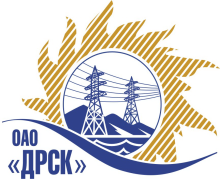 ПРОТОКОЛрассмотрения заявокПРЕДМЕТ ЗАКУПКИ:Открытый запрос предложений (ЭТП) на право заключения Договора на поставку:  «СИЗ головы, глаз, слуха» для нужд филиалов ОАО «ДРСК» «Амурские ЭС», «Приморские ЭС», «Хабаровские ЭС», «ЭС ЕАО», «Южно-Якутские ЭС». Закупка проводится согласно ГКПЗ 2015г. года, раздела  4.2 «Материалы для эксплуатации» № 921 на основании указания ОАО «ДРСК» от  13.02.2015 г. № 26.ПРИСУТСТВОВАЛИ: постоянно действующая Закупочная комиссия 2-го уровня.ВОПРОСЫ, ВЫНОСИМЫЕ НА РАССМОТРЕНИЕ ЗАКУПОЧНОЙ КОМИССИИ: О  рассмотрении результатов оценки заявок Участников.О признании предложений несоответствующими условиям запроса предложений. О признании предложений соответствующими условиям запроса предложений.О предварительной ранжировке предложений.О проведении переторжкиВОПРОС 1 «О рассмотрении результатов оценки заявок Участников»ОТМЕТИЛИ:Извещение о проведении открытого запроса предложений опубликовано на сайте в информационно-телекоммуникационной сети «Интернет» www.zakupki.gov.ru от 17.02.2015 г. № 31502035944Процедура вскрытия конвертов с предложениями  участников запроса предложений проводилась начиная с 15:00 (время благовещенское) 04.03.2015 г. в электронном сейфе площадки b2b-energo.ru.Планируемая стоимость лота в ГКПЗ ОАО «ДРСК» составляет: 2 343 408,00 руб. без учета НДС.До момента окончания срока подачи предложений Участниками запроса предложений были поданы пять  предложений:1.5. Члены закупочной комиссии, специалисты Организатора запроса предложений и приглашенные эксперты изучили поступившие предложения участников. Результаты экспертной оценки предложений Участников отражены в сводном экспертном заключении.ВОПРОС 2 «О признании предложений несоответствующими условиям запроса предложений»ОТМЕТИЛИ:Заявки участников:  ООО "ТД Алгоритм Безопасности" (121099, Россия, г. Москва, 3-й Смоленский пер., д. 2/7), ООО "Компания "ВостокСтройМастер" (680021, г. Хабаровск, ул. Запарина, 117в, кв.2),  ООО ТД "ЭТО" (115230, г. Москва, Шоссе Каширское, д. 5, корп. 1) содержит достаточные для его отклонения причины, заключающиеся в несоответствии предложения требованиям извещения и закупочной документации, а именно:    Предлагается отклонить предложения ООО "ТД Алгоритм Безопасности" (121099, Россия, г. Москва, 3-й Смоленский пер., д. 2/7), ООО "Компания "ВостокСтройМастер" (680021, г. Хабаровск, ул. Запарина, 117в, кв.2),  ООО ТД "ЭТО" (115230, г. Москва, Шоссе Каширское, д. 5, корп. 1)   от дальнейшего рассмотрения.ВОПРОС 3 «О признании предложений соответствующими условиям запроса предложений»ОТМЕТИЛИ:Предлагается признать предложения ООО "Энергокомплект" (398516, Липецкая область, г. Липецк, Липецкий район, Косыревка, ул. Советская, 118),  ЗАО "Восток-Сервис-Амур" (680030, Хабаровский край, г. Хабаровск, ул. Гамарника, 45, оф. 13) удовлетворяющим по существу условиям запроса предложений и принять их к дальнейшему рассмотрению.ВОПРОС 4  «О предварительной ранжировке предложений»ОТМЕТИЛИ:В соответствии с требованиями и условиями, предусмотренными извещением о закупке и Закупочной документацией, предлагается ранжировать предложения следующим образом: ВОПРОС 4 «О проведении переторжки»ОТМЕТИЛИ:Учитывая результаты экспертизы предложений Участников закупки, Закупочная комиссия полагает целесообразным проведение переторжки.РЕШИЛИ:По вопросу № 1:Признать объем полученной информации достаточным для принятия решения.Утвердить цены, полученные на процедуре вскрытия конвертов с предложениями участников открытого запроса предложений.По вопросу № 2Признать предложения ООО "Энергокомплект" (398516, Липецкая область, г. Липецк, Липецкий район, Косыревка, ул. Советская, 118), ЗАО "Восток-Сервис-Амур" (680030, Хабаровский край, г. Хабаровск, ул. Гамарника, 45, оф. 13) соответствующими условиям закупки.По вопросу № 3:Утвердить предварительную ранжировку предложений:1 место: ООО "Энергокомплект" (398516, Липецкая область, г. Липецк, Липецкий район, Косыревка, ул. Советская, 118);2 место: ЗАО "Восток-Сервис-Амур" (680030, Хабаровский край, г. Хабаровск, ул. Гамарника, 45, оф. 13)           По вопросу № 4:.Провести переторжку. Допустить к участию в переторжке предложения следующих участников: ООО "Энергокомплект" (398516, Липецкая область, г. Липецк, Липецкий район, Косыревка, ул. Советская, 118), ЗАО "Восток-Сервис-Амур" (680030, Хабаровский край, г. Хабаровск, ул. Гамарника, 45, оф. 13).  Определить форму переторжки: заочная.Назначить переторжку на 26.03.2015 в 15:00 час. (благовещенского времени).Место проведения переторжки: ЭТП b2b-energoТехническому секретарю Закупочной комиссии уведомить участников, приглашенных к участию в переторжке, о принятом комиссией решенииДАЛЬНЕВОСТОЧНАЯ РАСПРЕДЕЛИТЕЛЬНАЯ СЕТЕВАЯ КОМПАНИЯУл.Шевченко, 28,   г.Благовещенск,  675000,     РоссияТел: (4162) 397-359; Тел/факс (4162) 397-200, 397-436Телетайп    154147 «МАРС»;         E-mail: doc@drsk.ruОКПО 78900638,    ОГРН  1052800111308,   ИНН/КПП  2801108200/280150001№ 279/МЭ-Р             город  Благовещенск«_25_» марта 2015г.Номер п/пНаименование и адрес Участника Цена предложения на участие в закупкеООО "Энергокомплект" (398516, Липецкая область, г. Липецк, Липецкий район, Косыревка, ул. Советская, 118)Цена: 1 590 000,00 руб. (цена без НДС) 1 876 200,00 руб. с НДС. ООО "ТД Алгоритм Безопасности" (121099, Россия, г. Москва, 3-й Смоленский пер., д. 2/7)Цена: 1 594 623,14 руб. (цена без НДС) 1 881 655,30 руб. с НДС. ЗАО "Восток-Сервис-Амур" (680030, Хабаровский край, г. Хабаровск, ул. Гамарника, 45, оф. 13)Цена: 2 175 951,14 руб. (цена без НДС) 2 567 622,34 руб. с НДС. ООО "Компания "ВостокСтройМастер" (680021, г. Хабаровск, ул. Запарина, 117в, кв.2)Цена: 2 252 815,51 руб. (цена без НДС) 2 658 322,30 руб. с НДС. ООО ТД "ЭТО" (115230, г. Москва, Шоссе Каширское, д. 5, корп. 1)Цена: 2 319 069,49 руб. (цена без НДС) 2 736 501,99 руб. с НДС. Наименование участникаОснования для отклоненияООО "ТД Алгоритм Безопасности" (121099, Россия, г. Москва, 3-й Смоленский пер., д. 2/7)В коммерческом предложении участника в спецификации № 2 п.37 не указана марка шлема защитного. 2. Не предоставил паспорт качества.(п.4.1 тех. задания).На дополнительный запрос предоставлены паспорта не соответствующие тех. заданию.ООО "Компания "ВостокСтройМастер" (680021, г. Хабаровск, ул. Запарина, 117в, кв.2)В коммерческом предложении продукция не разбита  по спецификациям, не указан завод производитель.Не предоставил подтверждение завода - изготовителя о согласии на изготовление материалов по заявленной номенклатуре, с указанием конкретных сроков изготовления (п.3.2 тех. задания).На дополнительный запрос – замечания не устранены.ООО ТД "ЭТО" (115230, г. Москва, Шоссе Каширское, д. 5, корп. 1)Участник не подтвердил документально,  сделанную ставку  на в2в-энерго 2 319 069,49 руб. (цена без НДС) Место в ранжировкеНаименование и адрес участникаЦена и иные существенные условияКоличество баллов1 местоООО "Энергокомплект" (398516, Липецкая область, г. Липецк, Липецкий район, Косыревка, ул. Советская, 118)Цена: 1 590 000,00 руб. (цена без НДС) 1 876 200,00 руб. с НДС.32 местоЗАО "Восток-Сервис-Амур" (680030, Хабаровский край, г. Хабаровск, ул. Гамарника, 45, оф. 13)Цена: 2 175 951,14 руб. (цена без НДС) 2 567 622,34 руб. с НДС.3Ответственный секретарьТехнический секретарь________________________________________________О.А. МоторинаГ.М. Терёшкина